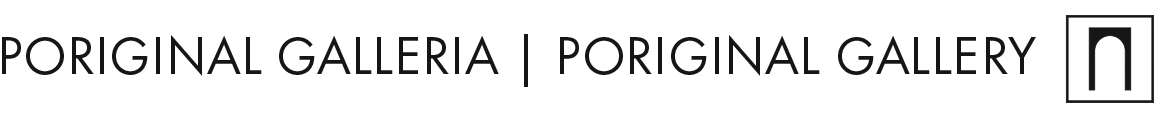 Eteläranta 6, 28100 PORI | Puh. 044 701 4737Avoinna ti–su 11–18 | www.poriartmuseum.fi/fin/poriginal-galleriaNÄYTTELYSOPIMUS 2023Näytteilleasettaja	_________________________________________________________________Osoite		_________________________________________________________________		                                                                        Henkilötunnus / Y-tunnus						                                         Puhelin & sähköposti 						                                                                                                                             Näyttelyaika							Näyttelytilan vuokra 				                       __________ euroa   Sopimuksen allekirjoittaneet osapuolet – Poriginal galleria ja näytteilleasettaja (taiteilija, taiteilijaryhmä tai näyttelyn järjestäjä) – sitoutuvat noudattamaan tässä sopimuksessa mainittuja toimintatapoja ja näyttelyehtoja:Näyttelytilan vuokra ja muut mahdolliset maksut määräytyvät kulloinkin voimassa olevan Porin kaupungin sivistyslautakunnan päättämän hinnaston mukaan. Poriginal gallerian näyttelyistä myydyistä teoksista ei peritä provisiota. Kyse on asiakkaan ja näytteilleasettajan välisestä tapahtumasta, jossa asiakas maksaa teoksen näytteilleasettajan ilmoittamalle tilille ja noutaa teoksen galleriasta maksukuittia vastaan.NÄYTTELYAIKANäyttelyaika alkaa lauantaista ja päättyy kolmannen viikon tiistaina. Näyttelyaika, ripustusaika ja purkuaika ovat yhteensä kolme viikkoa.RIPUSTUSRipustusaika alkaa keskiviikkona kello 14 ja päättyy perjantaina kello 18 mennessä. Näytteilleasettaja saa käyttöönsä tilan avaimen, jolloin näytteilleasettaja voi ripustaa oman aikataulunsa mukaisesti, em. ajan puitteissa. Näytteilleasettajan tai hänen tähän tehtävään valtuuttaman henkilön tulee tällöin olla läsnä näyttelypaikalla. Tarvittaessa voidaan myös sopia, että galleria vastaa ripustuksen suunnittelusta.Näyttelyn teosten täytyy olla näyttelyvalmiita (esim. grafiikka, valokuvat ja piirustukset tarvittaessa kehystettyinä). Ripustuksen yhteydessä on huomioitava galleriatilan rakenteet ja pintamateriaalit, jotka mahdollistavat useimmat tavanomaiset ripustustavat. Alakerran rapatulle väliseinälle ei kuitenkaan ole mahdollista kiinnittää painavia teoksia naulaamalla.Näyttelytiloissa on käytössä nykyaikaiset kolmevaihekiskoihin ripustettavat galleriavalaisimet. Galleriassa on kahdet ripustukseen sopivat tikkaat. Veistoksia tai muita jalustalle asetettavia teoksia varten näytteilleasettajan tulee ajoissa ilmoittaa tarvittavien jalustojen lukumäärä ja mitat. Mikäli sopivia veistosjalustoja tai muita vastaavia näyttelyelementtejä ei ole saatavilla galleriassa, taiteilijan tulee hankkia ne itse.Gallerian nettisivuilta Hakuohjeet-kohdasta löytyy lista lainattavista AV-laitteistoista. Lainattavana on projektori, mediasoitin, näyttö, kaksi kaiutinta ja kaksi paria kuulokkeita. Muiden teknisten laitteiden vaatimista järjestelyistä ja vuokraamisesta vastaa taiteilija. Mediasoittimella toistettava tiedosto tulee lähettää sähköpostitse etukäteen.TIEDOTUSTiedotusta varten perustiedot näyttelystä, kuten tiedote, ansioluettelo ja muu mahdollinen kirjallinen aineisto tulee toimittaa galleriaan viimeistään kaksi viikkoa ennen näyttelyn alkamista. Esille tulevien teosten tiedot (nimi, valmistusvuosi, tekniikka, mitat sekä mahdollinen hinta) tulee toimittaa galleriaan viimeistään näyttelyn ripustuksen alkaessa.Näyttelyjulisteet tulee painattaa itse (A3/5kpl, A4/15kpl. Taiteilijat voivat halutessaan toimittaa galleriaan flyereita jaettavaksi gallerian ja taidemuseon tiskiltä. Sähköinen kutsukortti tulee toimittaa, muun tiedotusaineiston ohessa, galleriaan viimeistään kaksi viikkoa ennen avajaisia. Tiedotusta varten toimitetaan mediakuvia teostietoineen viimeistään kaksi viikkoa ennen näyttelyn alkamista. Taidemuseo liittää Poriginal gallerian näyttelytiedot ja näyttelykuvia omille internetsivuilleen sekä sosiaalisen median kanaviin. Näytteilleasettaja, taiteilija tai taiteilijaryhmä vastaa itse sivuille mahdollisesti liitettävän kuva-aineiston tekijänoikeudellisista kustannuksista.NÄYTTELYDOKUMENTAATIOPoriginal galleria dokumentoi näyttelyn. Gallerialla/Porin taidemuseolla on oikeus arkistoida tallenteet aluevastuumuseotoiminnan puitteissa ja saattaa yleisön ulottuville, esimerkiksi internetin välityksellä.AVAJAISETNäyttelyn avajaiset järjestetään galleriassa normaalisti perjantaisin kello 18–20 (tarpeen vaatiessa myös muuna, erikseen sovittavana aikana). Näytteilleasettaja vastaa avajaistarjoilusta ja muista mahdollisista avajaisiin liittyvistä järjestelyistä. PORIGINAL GALLERIA- on tukena näyttelyn ripustamisessa ja purkamisessa erikseen sovitun laajuuden mukaan. Näytteilleasettajan tulee ajoissa, viimeistään 2 kk ennen sovitun näyttelyn alkamista, ilmoittaa gallerialle mahdollisesta avun tarpeesta.- vastaa näyttelyn valvonnasta ja tilojen ylläpidosta- vastaa kutsukorttien ja tiedotteiden sähköisestä postituksesta sekä julisteiden levittämisestä Porissa- vastaa tiedottamisesta näyttelyn aikana NÄYTTEILLEASETTAJA- vastaa teosten pakkaamisesta, kuljetuksista ja ripustuksesta- vastaa teosten vakuutuksesta kuljetusten ja näyttelyn aikana- vastaa näyttelyn julisteen painattamisesta haluttaessa painolaatua- vastaa avajaisjärjestelyistä ja mahdollisesta tarjoilusta mukaan lukien juoma-astiatNÄYTTELYN PÄÄTTYMINENTaiteilijan tulee noutaa teoksensa galleriasta heti näyttelyn päättymisen jälkeen. Esimerkiksi kun viimeinen näyttelypäivä on tiistai, niin teokset tulee noutaa keskiviikkona kello 14.00 mennessä. Gallerialla ei ole mahdollisuutta säilyttää taideteoksia tiloissaan. Kaikista järjestelyistä on etukäteen sovittava gallerian edustajan kanssa.MUU TOIMINTA GALLERIASSAGalleriassa voidaan järjestää erilaisia pienimuotoisia yleisötilaisuuksia näyttelyjakson aikana, kuitenkin gallerian normaalien aukioloaikojen (tiistaista sunnuntaihin klo 11–18) ulkopuolella ja näyttelytoimintaa häiritsemättä.  on tietoinen, että gallerian kiinteistössä toimivalla tiedotusalan yrityksellä on kulkuoikeus galleriarakennuksen kolmannen kerroksen toimistotiloihin etuoven kautta.NÄYTTELYN PERUUNTUMINENPoriginal galleria ja näytteilleasettaja sitoutuvat ilmoittamaan tässä sopimuksessa mainitun näyttelyn mahdollisesta peruuntumisesta viimeistään kaksi (2) kuukautta ennen sovitun näyttelyn alkamista. Jos näyttelyn peruutus tapahtuu kuukautta ennen sovittua alkamisaikaa, Poriginal galleria perii kulloinkin näyttelysopimuksen mukaisen vuokran, vaikka näyttely ei olekaan toteutunut.Sopimus palautetaan allekirjoitettuna Poriginal galleriaan viimeistään 31.1.2023Päiväys      ____________________________		Päiväys      _____________________________________________________________________		_________________________________________ allekirjoitus		Poriginal gallerian puolesta    e-mail: poriginal.galleria@pori.fi			